					MAKSUMÄÄRÄYS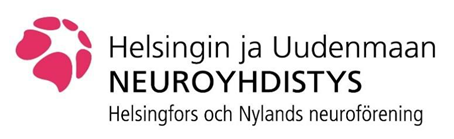 Nimi:Osoite:Postinro. ja toimipaikka:Puhelin:Sposti:Tilinumero IBAN: FI
Päiväys:    .    . 20Allekirjoitus:

Nimen selvennys:

Palauta maksumääräys sekä kuitit kuluista
Sähköpostitse: sihteeri@huny.fi
Postitse; Helsingin ja Uudenmaan Neuroyhdistys ry, Arabiankatu 17, 00560 HelsinkiKaikki kirjanpito- ja henkilökohtaiset tiedot tallennetaan ja säilytetään Suomen kirjanpitolain mukaisesti.Huom. Numeroi kuitit ja skannaa tai ota kuva kuiteista sekä liitä ne mukaan maksumääräykseen!Huom. Numeroi kuitit ja skannaa tai ota kuva kuiteista sekä liitä ne mukaan maksumääräykseen!Huom. Numeroi kuitit ja skannaa tai ota kuva kuiteista sekä liitä ne mukaan maksumääräykseen!Huom. Numeroi kuitit ja skannaa tai ota kuva kuiteista sekä liitä ne mukaan maksumääräykseen!Huom. Numeroi kuitit ja skannaa tai ota kuva kuiteista sekä liitä ne mukaan maksumääräykseen!Selvitys kuluistaSelvitys kuluistakplsummayhteensä010203040506070809101112Laskuta kerrallaan vähintään 50 € kulueräLaskuta kerrallaan vähintään 50 € kulueräLaskuta kerrallaan vähintään 50 € kulueräYhteensä